Пресс-релиз выставки 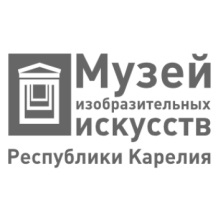 «АКСЕССУАРЫ С ХАРАКТЕРОМ»Место проведения: Музей изобразительных искусств РК (пр.К.Маркса,8)Сроки работы выставки: 30 марта – 20 мая 2018 годаОткрытие: 30 марта 2018 года в 16.00Музей изобразительных искусств Республики Карелия открывает выставку «Аксессуары с характером», на которой будут представлены живописные и графические женские портреты из музейного собрания и аксессуары из частной коллекции петербургского модельера головных уборов, члена Союза дизайнеров России Марины Седовой. Перед зрителем предстанут произведения знаменитых русских, отечественных и карельских мастеров, таких, как Гавриил Яковлев, Вениамин Попов, Александр Герасимов, Юрий Черных, Валентин Чекмасов, Екатерина Пехова, и современных карельских художников: Жанны Свиридниковой и Павла Полякова.Шляпки, сумочки, перчатки, веера представят нам мир женщин конца XVIII–XX веков. Изящные и элегантные, фантазийные и удобные, дорогие и не очень, аксессуары отражают характер, пристрастия и настроение их обладательницы, подчеркивают ее привлекательность или даже скрывают недостатки. С течением времени и со сменой эпох одни аксессуары исчезают, другие появляются, сохраняя традицию дополнять облик женщины, придавать ей особый шарм и изыск. Около ста предметов из музея старинных аксессуаров Марины Седовой, расположенного в её авторском шляпном салоне в Санкт-Петербурге, будут представлены на выставке.Пока дамы делают селфи в шляпках и изучают язык веера, дети смогут создать украшение и порисовать в интерактивной зоне!В рамках проекта подготовлен ряд необычных встреч и мероприятий:30 марта, 14-00 – уникальная шоу-программа Марины Седовой «Сказки Шляпного Мастера». Запись по тел. 78-37-13, билеты в кассе музея.Авторские экскурсии куратора выставки Л.Никифоровой8 апреля, 15-00, 26 апреля, 18-00 по билету на выставку	  Цикл занятий по акварельной иллюстрации Fashion sketching с Екатериной Юрко           01 апреля 12-00 «Мисс Диор»           08 апреля 12-00 «В стиле бохо»          15 апреля 12-00 «На лабутенах»           22 апреля 12-00 «В ритме великого Гетсби»Куратор выставки - Людмила Никифорова, тел. 76 45 19Запись на экскурсии, тел. 78 37 13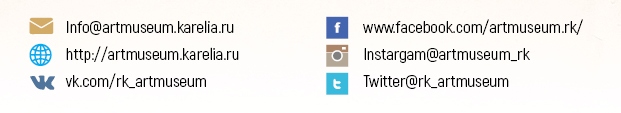 